      Královéhradecký krajský institut pro vzdělávání a inovace – školské zařízení pro další   vzdělávání pedagogických pracovníků a středisko služeb školám, příspěvková organizace            IČO 62731882, 495 514 804, 722 569 521, www.kkivi.cz, hradec@cvkhk.cz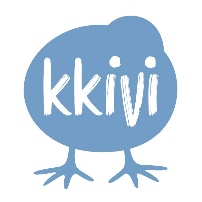 			Nabídka přebytečného majetku V souladu se Směrnicí č. 7 Rady Královéhradeckého kraje nabízíme k bezúplatnému převodu majetek:					Inventární číslo		Název předmětu		Rok pořízení	Pořizovací cena	2800214		Informační tabule		2005		31.511,20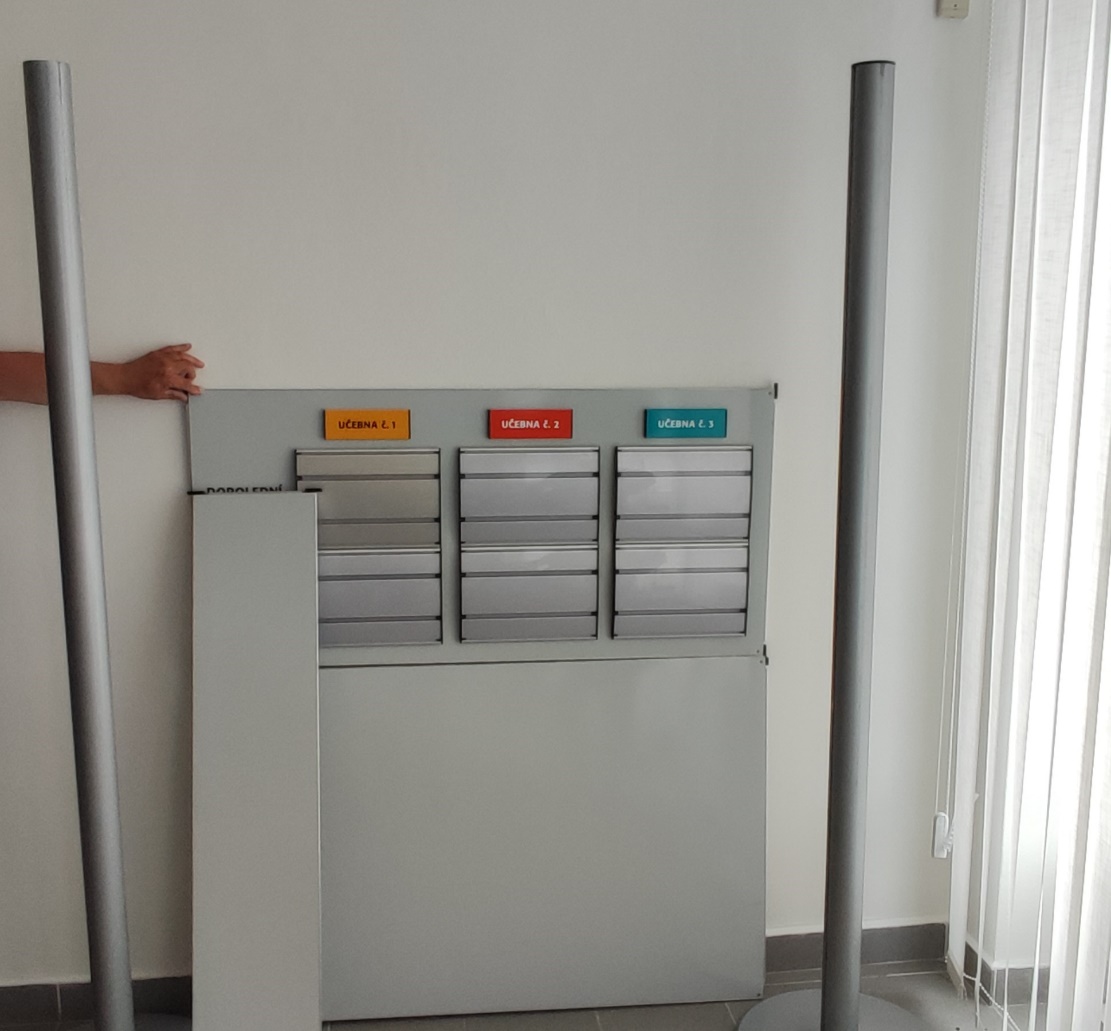 Nabídka je platná do 30. 6. 2024V případě zájmu kontaktujte pana Vladislava Heřmana, tel. 733645784, email herman@Kkivi.cz					